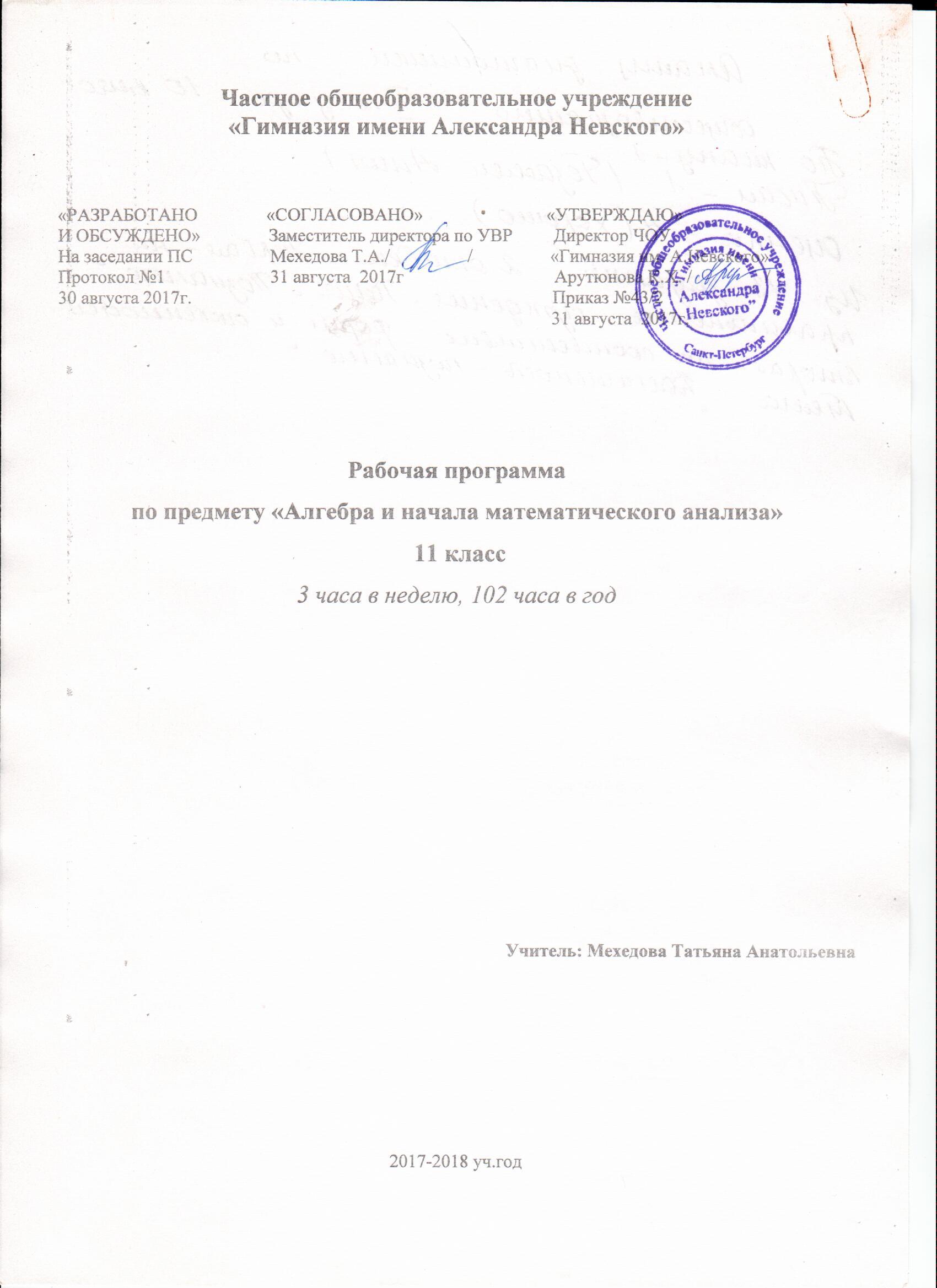 Частное общеобразовательное учреждение«Гимназия имени Александра Невского»«РАЗРАБОТАНО               «СОГЛАСОВАНО»                           «УТВЕРЖДАЮ»И ОБСУЖДЕНО»               Заместитель директора по УВР         Директор ЧОУНа заседании ПС                 Мехедова Т.А./                 /                 «Гимназия им. А.Невского»Протокол №1                       31 августа  2017г                                 Арутюнова К.Х. /                /                  30 августа 2017г.                                                                               Приказ №43/2                                                                                                            31 августа  2017г.  Рабочая программапо предмету «Алгебра и начала математического анализа» 11 класс3 часа в неделю, 102 часа в годУчитель: Мехедова Татьяна Анатольевна2017-2018 уч.годПояснительная записка   Статус документа      Рабочая программа по алгебре 11 класса составлена на основе следующих документов: Федеральный закон от 29.12.2012 № 273-ФЗ (ред. от 30.12.2015 г.) «Об образовании в Российской Федерации» (с изменениями и дополнениями, вступающими в силу с 01 июля 2016 г.).Федеральный базисный учебный план и примерные учебные планы для образовательных учреждений Российской Федерации, реализующих программы общего образования, Федеральный базисный учебный план, утвержденные приказом Министерства образования Российской Федерации от 09.03.2004 № 1312.Стандарт основного общего образования по математике. Федеральный компонент государственных образовательных стандартов общего образования, утвержденный приказом Министерства образования Российской Федерации от 05.03.2004 № 1089 «Об утверждении федерального компонента государственных образовательных стандартов начального общего, основного общего и среднего (полного) общего образования».Приказ Минобрнауки России от 30.08.2013 № 1015 (ред. от 17.07.2015) «Об утверждении порядка организации и осуществления образовательной деятельности по основным общеобразовательным программам начального общего, основного общего и среднего общего образования».Федеральный государственный образовательный стандарт основного общего образования, утвержденный приказом Министерства образования и науки Российской Федерации от 17 декабря 2010 г. № 1897 «Об утверждении федерального государственного образовательного стандарта основного общего образования».Примерная основная образовательная программа основного общего образования, одобрена Федеральным учебно-методическим объединением по общему образованию, протокол заседания от 8 апреля 2015 г., № 1/15. (Реестр примерных основных образовательных программ. Министерства образования и науки Российской Федерации.Письмо Министерства образования и науки РФ от 12 мая 2011 г. № 03-296 «Об организации внеурочной деятельности при введении федерального государственного образовательного стандарта общего образования».Приказ Минобрнауки РФ от 31 марта 2014 г. № 253 «Об утверждении федерального перечня учебников, рекомендуемых к использованию при реализации имеющих государственную аккредитацию образовательных программ начального общего, основного общего, среднего общего образования» с изменениями в соответствии с приказом Минобрнауки России от 26 января 2016 года № 38 «О внесении изменений в федеральный перечень учебников, рекомендованных к использованию при реализации имеющих государственную аккредитацию образовательных программ начального общего, основного общего, среднего общего образования, утвержденный приказом Министерства образования и науки Российской Федерации от 31 марта 2014 г. № 253».Письмо Департамента государственной политики в сфере общего образования «О рабочих программах учебных предметов» от 28 октября 2015 г. № 08-1786Санитарно-эпидемиологические требования к условиям и организации обучения в общеобразовательных учреждениях (СанПиН 2.4.2.2821-10), с изменениями на 25 декабря 2013 года.Распоряжение Правительства РФ от 24 декабря 2013 г. № 2506-р  «Об утверждении Концепции	развития	математического	образования	в	Российской	Федерации»Распоряжение Комитета по образованию СПб от 20.03.2017 № 931-Р «О формировании учебных планов государственных образовательных учреждений Санкт-Петербурга, реализующих основные общеобразовательные программы, на 2017/2018 учебный год».Инструктивно-методическое письмо Комитета по образованию СПб «О направлении методических рекомендаций по разработке рабочих программ учебных предметов, курсов» от 24.03.2017 №03-28-1493/17-0-0.Распоряжение Комитета по образованию СПб от 14.03.2017 № 838-Р «О формировании	календарного	учебного	графика	государственных  образовательных учреждений Санкт-Петербурга, реализующих основные общеобразовательные программы, в 2017/2018 учебном году».Место предмета в федеральном базисном учебном планеСогласно Федеральному базисному учебному плану для образовательных учреждений Российской Федерации для обязательного изучения математики в 10 классе и 11классе отводится не менее 170 часов из расчета 5 часов в неделю.На изучение алгебры отводится 3 часа в неделю,  т.е. 102 часа за год.В авторскую программу Бурмистровой Т.А. внесены следующие изменения: 11класс:Добавлено 2 часа на изучение главы «Производная и её геометрический смысл». Глава «Комплексные числа», на изучение которой отводится 15 часов, не изучается. Эти часы отданы на уроки повторения. Главной целью школьного образования является развитие ребенка как компетентной личности путем включения его в различные виды ценностной человеческой деятельности: учеба, познание, коммуникация, профессионально-трудовой выбор, личностное саморазвитие, ценностные ориентации, поиск смыслов жизнедеятельности. С этих позиций обучение рассматривается как процесс овладения не только определенной суммой знаний и системой соответствующих умений и навыков, но и как процесс овладения компетенциями. Это определило цели обучения математики: 1)в направлении личностного развитияразвитие логического мышления, пространственного воображения, алгоритмической культуры, критичности мышления на уровне, необходимом для обучения в высшей школе по соответствующей специальности, в будущей профессиональной деятельности; формирование представлений о математике как универсальном языке науки, средстве моделирования явлений и процессов, об идеях и методах математикиовладение математическими знаниями и умениями, необходимыми в повседневной жизни, для изучения школьных естественнонаучных дисциплин на базовом уровне, для получения образования в областях, не требующих углубленной математической подготовки;воспитание средствами математики культуры личности: отношения к математике как части общечеловеческой культуры: знакомство с историей развития математики, эволюцией математических идей, понимания значимости математики для общественного прогресса.2) в метапредметном направлении формирование представлений о математике как части общечеловеческой культуры, о значимости математики в развитии цивилизации и современного общества;развитие представлений о математике как форме описания и методе познания действительности. Создание условий для приобретения опыта математического моделирования;формирование общих способов интеллектуальной деятельности, характерных для математики и являющихся основой познавательной культуры, значимой для различных сфер человеческой деятельности;3) в предметном направленииовладение математическими знаниями и умениями, необходимыми для продолжения обучения, изучение смежных дисциплин, применения в повседневной жизни;создание фундамента для математического развития, формирования механизмов мышления, характерных для мате6матической деятельности.В ходе освоения содержания математического образования учащиеся овладевают разнообразными способами деятельности, приобретают и совершенствуют опыт:построения и исследования математических моделей для описания и решения прикладных задач, задач из смежных дисциплин;Математическое образование в основной школе складывается из следующих содержательных компонентов: арифметика; алгебра; геометрия; элементы комбинаторики, теории вероятностей, статистики и логики. В своей совокупности они отражают богатый опыт обучения математике в нашей стране, учитывают современные тенденции отечественной и зарубежной школы, и позволяют реализовать поставленные перед школьным образованием цели на информационно емком и практически значимом материале. Эти содержательные компоненты, развивались на протяжении всех лет обучения, естественным образом переплетаются и взаимодействуют в учебных курсах.Таким образом, в ходе освоения содержания курса учащиеся получают возможность:развить представление о числе и роли вычислений в человеческой практике; сформировать практические навыки выполнения устных, письменных, инструментальных вычислений, развить вычислительную культуру;овладеть символическим языком алгебры, выработать формально-оперативные алгебраические умения и научиться применять их к решению математических и нематематических задач;изучить свойства и графики элементарных функций, научиться использовать функционально-графические представления для описания и анализа реальных зависимостей;развить пространственные представления и изобразительные умения, освоить основные факты и методы планиметрии, познакомиться с простейшими пространственными телами и их свойствами;получить представления о статистических закономерностях в реальном мире и о различных способах их изучения, об особенностях выводов и прогнозов, носящих вероятностный характер;развить  логическое мышление и речь - умение логически обосновывать суждения, проводить несложные систематизации, приводить примеры, использовать различные языки математики (словесный, символический, графический) для иллюстрации, интерпретации, аргументации и доказательства;сформировать представления об изучаемых понятиях и методах как важнейших средствах математического моделирования реальных процессов и явлений.Цели обучения математике:овладение системой математических знаний и умений, необходимых для применения в практической деятельности, изучения смежных дисциплин, продолжения образования;интеллектуальное развитие, формирование качеств личности, необходимых человеку для полноценной жизни в современном обществе, свойственных математической деятельности: ясность и точность мысли, критичность мышления, интуиция, логическое мышление, элементы алгоритмической культуры, пространственные представления, способность к преодолению трудностей;формирование представлений об идеях и методах математики как универсального языка науки и техники, средства моделирования явлений и процессов;воспитание культуры личности, отношения к математике как к части общечеловеческой культуры, играющей особую роль в общественном развитии.В ходе преподавания математики в основной школе следует обратить внимание на разнообразные способы деятельности, приобретение опыта:планирования и осуществления алгоритмической деятельности, выполнения заданных и конструирования новых алгоритмов;решения разнообразных классов задач из различных разделов курса, в том числе задач, требующих поиска путей и способов решения;исследовательской деятельности, развития идей, проведения экспериментов, обобщения, постановки и формулирования новых задач;ясного, точного, грамотного изложения своих мыслей в устной и письменной речи, использования различных языков математики (словесного, символического, графического), свободного перехода с одного языка на другой для иллюстрации, интерпретации, аргументации и доказательства;проведения доказательных рассуждений, аргументации, выдвижения гипотез и их обоснования;поиска, систематизации, анализа и классификации информации, использования разнообразных информационных источников, включая учебную и справочную литературу, современные информационные технологии.Согласно федеральному базисному учебному плану для образовательных учреждений Российской Федерации на изучение алгебры и начал математического анализа отводится 204 часа за 2 года обучения (по 3 часа в неделю в 10 и 11 классе).При изучении курса математики на базовом уровне продолжаются и получают развитие содержательные линии: Алгебра, Функции, Уравнения и неравенства, Элементы комбинаторики, теории вероятностей, статистики и логики, вводится линия Начала математического анализа. В рамках указанных содержательных линий решаются следующие задачи:систематизация сведений о числах;изучение новых видов числовых выражений и формул;совершенствование практических навыков и вычислительной культуры,расширение и совершенствование алгебраического аппарата, сформированного в основной школе, и его применение к решению математических и  нематематических задач;расширение и систематизация общих сведений о функциях, пополнение класса изучаемых функций, иллюстрация широты применения функций для описания и изучения реальных зависимостей;развитие представлений о вероятностно-статистических закономерностях в окружающем мире, совершенствование интеллектуальных и речевых умений путем обогащения математического языка, развития логического мышления;знакомство с основными идеями и методами математического анализа.Изучение математики на базовом уровне среднего (полного) общего образования направлено на достижение следующих целей:учебные цели:создание условий для формирования умения логически обосновывать суждения, выдвигать гипотезы и понимать необходимость их проверки;создание условий для формирования умения ясно, точно и грамотно выражать свои мысли в устной и письменной речи;формирование умения использовать различные языки математики: словесный, символический, графический;формирование умения свободно переходить с языка на язык для иллюстрации, интерпретации, аргументации и доказательства;создание условий для плодотворного участия в работе в группеформирование умения самостоятельно и мотивированно организовывать свою деятельность;формирование умения применять приобретённые знания и умения в практической деятельности и повседневной жизни для исследования (моделирования) несложных практических ситуаций на основе изученных формул и свойств при решении задач практического содержания, используя при необходимости справочники;создание условий для интегрирования в личный опыт новой, в том числе самостоятельно полученной информации.предметные цели:овладение системой математических знаний и умений, необходимых для применения в практической деятельности, изучения смежных дисциплин (не требующих углубленной математической подготовки), продолжения образования;интеллектуальное развитие, формирование качеств личности, необходимых человеку для полноценной жизни в современном обществе, свойственных математической деятельности: ясность и точность мысли, критичность мышления, интуиция, логическое мышление, элементы алгоритмической культуры, пространственные представления, способность к преодолению трудностей;формирование представлений об идеях и методах математики как универсального языка науки и техники, средстве моделирования явлений и процессов;воспитание культуры личности, отношения к математике как к части общечеловеческой культуры, играющей особую роль в общественном развитии через знакомство с историей развития математики, эволюцией математических идей.Общеучебные умения, навыки и способы деятельностиВ ходе освоения содержания математического образования учащиеся овладевают разнообразными способами деятельности, приобретают и совершенствуют опыт:построения и исследования математических моделей для описания и решения прикладных задач, задач из смежных дисциплин;выполнения и самостоятельного составления алгоритмических предписаний и инструкций на математическом материале; выполнения расчетов практического характера; использования математических формул и самостоятельного составления формул на основе обобщения частных случаев и эксперимента;самостоятельной работы с источниками информации, обобщения и систематизации полученной информации, интегрирования ее в личный опыт;проведения доказательных рассуждений, логического обоснования выводов, различения доказанных и недоказанных утверждений, аргументированных и эмоционально убедительных суждений;самостоятельной и коллективной деятельности, включения своих результатов в результаты работы группы, соотнесение своего мнения с мнением других участников учебного коллектива и мнением авторитетных источников.Учебно-тематический план11класс:1. Повторение курса 10 класса – 2 ч2. Производная и её геометрический смысл - 18ч      3. Применение производной к исследованию функций - 16ч       4. Первообразная и интеграл  -13ч      5. Элементы комбинаторики  -8ч     6. Элементы теории  вероятностей.Статистика -  9ч + 3ч     7. Обобщающее повторение курса алгебры и начал анализа  - 33ч                   Итого-102 часаСодержание курса в 11классе (102 ч)1. Повторение курса 10 класса (2ч)
Основные цели:формирование представлений о целостности и непрерывности курса алгебры;овладение умением обобщения и систематизации знаний по основным темам курса алгебры 10 класса;развитие логического, математического мышления и интуиции, творческих способностей в области математики.2. Производная и её геометрический смысл (18ч)
Производная. Производная степенной функции. Правила дифференцирования. Производные некоторых элементарных функций. Геометрический смысл производной.Основные цели:формирование понятий о мгновенной скорости, о касательной к плоской кривой, о касательной к графику функции, о производной функции, о физическом смысле производной, о геометрическом смысле производной, о скорости изменения функции, о пределе функции в точке, о дифференцировании, о производных элементарных функций;формирование умения использовать алгоритм нахождения производной элементарных функций простого и сложного аргумента;овладение умением  находить производную любой комбинации элементарных функций;   овладение навыками составления уравнения касательной к графику функции  при дополнительных условиях, нахождения углового коэффициента касательной, точки касания.В результате изучения темы учащиеся должны:
знать:понятие производной функции, физического и геометрического смысла производной;понятие производной степени, корня;правила дифференцирования;формулы производных элементарных функций;уравнение касательной к графику функции;алгоритм составления уравнения касательной;уметь:вычислять производную степенной функции и корня;находить производные суммы, разности, произведения, частного; производные основных элементарных функций;находить производные элементарных функций сложного аргумента;составлять уравнение касательной к графику функции по алгоритму;3. Применение производной к исследованию функций(16ч) Возрастание и убывание функций. Экстремумы функции. Применение производной к построению графиков функций. Наибольшее и наименьшее значения функции. Выпуклость графика. Точки перегиба.Основные цели:формирование  представлений о промежутках возрастания и убывания функции, о достаточном условии возрастания функции, о промежутках монотонности функции, об окрестности точки, о точках максимума и минимума функции, о точках экстремума, о критических точках;формирование умения строить эскиз графика функции, если задан отрезок, значения функции на концах этого отрезка и знак производной в некоторых точках функции;овладение умением применять производную к исследованию функций и построению графиков;овладение навыками исследовать в простейших случаях функции на  монотонность, находить наибольшее и наименьшее значения функций, точки перегиба и интервалы выпуклости.В результате изучения темы учащиеся должны:
знать:понятие стационарных, критических точек, точек экстремума;как применять производную к исследованию функций и построению графиков;как исследовать в простейших случаях функции на монотонность, находить наибольшее и наименьшее значения функции;уметь:находить интервалы возрастания и убывания функций;строить эскиз графика непрерывной функции, определённой на отрезке;находить стационарные точки функции, критические точки и точки экстремума;применять производную к исследованию функций и построению графиков;находить наибольшее и наименьшее значение функции;   работать с учебником, отбирать и структурировать материал. 
4. Первообразная и интеграл (13ч)
Первообразная. Правила нахождения первообразных. Площадь криволинейной трапеции и интеграл. Вычисление интегралов. Вычисление площадей с помощью интегралов.Основные цели: формирование представлений  о первообразной функции, о семействе первообразных, о дифференцировании и интегрировании, о таблице первообразных, о правилах отыскания первообразных; формирование умений находить для функции первообразную, график которой проходит через точку, заданную координатами;овладение умением  находить площадь криволинейной трапеции, ограниченной   графиками функций y = f(x) и y = g(x), ограниченной прямыми x = a. х = b, осью Ох и графиком y = h(x).
В результате изучения темы учащиеся должны:знать:понятие первообразной, интеграла;правила нахождения первообразных;таблицу первообразных;формулу Ньютона Лейбница;правила интегрирования;уметь:проводить информационно-смысловой анализ прочитанного текста в учебнике, участвовать в диалоге, приводить примеры; аргументировано отвечать на поставленные вопросы, осмысливать ошибки и их устранять;доказывать, что данная функция является первообразной для другой данной функции;находить одну из первообразных для суммы функций и произведения функции на число, используя справочные материалы;выводить правила отыскания первообразных;изображать криволинейную трапецию, ограниченную графиками элементарных функций; вычислять интеграл от элементарной функции простого аргумента по формуле     Ньютона Лейбница с помощью таблицы первообразных и правил интегрирования;вычислять площадь криволинейной трапеции, ограниченной прямыми x = a, х = b, осью Ох и графиком квадратичной функции;находить площадь криволинейной трапеции, ограниченной параболами;вычислять путь, пройденный телом от начала движения до остановки, если известна его скорость;предвидеть возможные последствия своих действий;владеть навыками контроля и оценки своей деятельности. 
5. Элементы комбинаторики (8ч)
Табличное и графическое представление данных. Числовые характеристики рядов данных.
Поочерёдный и одновременны выбор нескольких элементов из конечного множества. Формулы числа перестановок, сочетаний, размещений. Решение комбинаторных задач. Формула бинома Ньютона. Свойства биноминальных коэффициентов. Треугольник Паскаля.
Основные цели:формирование представлений о научных, логических, комбинаторных методах    решения математических задач;формирование умения анализировать, находить различные способы решения одной и той же задачи, делать выводы;развитие комбинаторно-логического мышления.В результате изучения темы учащиеся должны:
знать:понятие комбинаторной задачи и основных методов  её решения (перестановки, размещения, сочетания без повторения и с повторением);понятие логической задачи;приёмы решения  комбинаторных, логических задач;элементы графового моделирования; 
уметь: использовать основные методы решения комбинаторных, логических  задач;разрабатывать модели методов решения задач, в том числе и при помощи графового моделирования;переходить от идеи задачи к аналогичной, более простой задаче, т.е. от основной постановки вопроса к схеме;ясно выражать разработанную идею задачи. 6. Элементы теории  вероятностей (9ч). Статистика (3ч).
Элементарные и сложные события. Рассмотрение случаев: вероятность суммы несовместных событий, вероятность противоположного события. Понятие о независимости событий. Вероятность и статистическая частота наступления события. Решение практических задач с применение вероятностных методов.
Основные цели: формирование представления о теории вероятности, о понятиях: вероятность, испытание, событие (невозможное и достоверное), вероятность событий, объединение и пересечение событий, следствие события, независимость событий;формирование умения  вычислять вероятность событий, определять несовместные и противоположные события;овладение умением  выполнять основные операции над событиями;овладение навыками решения практических задач с применением вероятностных методов.В результате изучения темы учащиеся должны:
знать:понятие вероятности событий; понятие невозможного и достоверного события;понятие независимых событий;понятие условной вероятности событий;понятие статистической частоты наступления событий; 
уметь:вычислять вероятность событий;определять равновероятные события;выполнять основные операции над событиями;доказывать независимость событий;находить условную вероятность;решать практические задачи, применяя методы теории вероятности.Вычислять частоту случайного  события. Приводить примеры числовых данных, находить среднее, размах, моду, дисперсию числовых переборов. Находить и оценивать основные характеристики случайных величин. Исследовать случайные величины по их распределению 7. Обобщающее повторение курса алгебры и начал анализа (33ч)
Основные цели:обобщение и систематизация курса алгебры и начал анализа;создание условий для плодотворного участия в групповой работе, для формирования умения самостоятельно и мотивированно организовывать свою деятельность;формирование представлений об идеях и методах математики, о математике как средстве моделирования явлений и процессов;развитие логического и математического мышления, интуиции, творческих способностей;воспитание понимания  значимости математики для общественного прогресса.В  результате  изучения математики на базовом уровне  учащиеся должнызнать:значение математической науки для решения задач, возникающих в теории и на практике;широту и в то же время ограниченность применения математических методов к анализу и исследованию процессов и явлений в природе и обществе;значение практики и вопросов, возникающих в самой математике для формирования и развития математической науки; историю развития понятия числа, создания математического анализа, возникновения и развития геометрии;универсальный характер законов логики математических рассуждений, их применимость во всех областях человеческой деятельности;вероятностный характер различных процессов окружающего мира;уметь:решать рациональные, показательные и логарифмические уравнения и неравенства, простейшие иррациональные и тригонометрические уравнения, их системы;составлять уравнения и неравенства по условию задачи;использовать для приближенного решения уравнений и неравенств графический метод;изображать на координатной плоскости множества решений простейших уравнений и их систем;использовать приобретенные знания и умения в практической деятельности и для повседневной жизни ;решать простейшие комбинаторные задачи методом перебора, а также с использованием известных формул;вычислять в простейших случаях вероятности событий на основе подсчёта числа исходов;анализа реальных числовых данных, представленных в виде диаграмм, графиков;анализа информации статистического характера.построения и исследования простейших математических моделейрешать рациональные, показательные и логарифмические уравнения и неравенства, простейшие иррациональные и тригонометрические уравнения, их системы; составлять уравнения и неравенства по условию задачи;использовать для приближенного решения уравнений и неравенств графический метод;изображать на координатной плоскости множества решений простейших уравнений и их систем; использовать приобретенные знания и умения в практической деятельности и повседневной жизни для построения и исследования простейших математических моделей;Для решения познавательных и коммуникативных задач учащимся предлагается использовать различные источники информации, включая энциклопедии, словари, интернет-ресурсы и другие базы данных, в соответствии с коммуникативной задачей, сферой и ситуацией общения осознанно выбирать выразительные средства языка и знаковые системы (текст, таблица, схема, аудиовизуальный ряд и др.).  Предполагается простейшее использование учащимися мультимедийных ресурсов и компьютерных технологий для обработки, передачи, систематизации информации, создания баз данных, презентации результатов познавательной и практической деятельности.Межпредметные связиСоставлять и решать показательные, логарифмические, тригонометрические уравнения и системы уравнений, неравенств при решении задач физики, химии, биологии. Выполнять оценку правдоподобия результатов решения задач. Уметь интерпретировать полученный при решении уравнения, неравенства или системы результат в контексте заданной реальной ситуации или прикладной задачи. Уметь читать графики и иллюстрировать с помощью графика реальную зависимость или процесс по их характеристикам.  Анализировать всевозможные ситуации взаимного расположения двух объектов и изменение их характеристик при совместном движении (скорость, время, расстояние) при решении задач на движение двух объектов как в одном, так и в противоположных направлениях в задачах по физике. Решать разнообразные задачи «на части», на концентрацию по химии. Рассматривать математику в контексте истории развития цивилизации и истории развития науки, понимать роль математики в развитии России.Основная форма организации образовательного процесса – классно-урочная система.Предусматривается применение следующих технологий обучения:традиционная, классно-урочнаялекциипрактические работыэлементы проблемного обучениятехнологии уровневой дифференциацииздоровье сберегающие технологииИКТПЕРЕЧЕНЬ УЧЕБНО-МЕТОДИЧЕСКОГО ОБЕСПЕЧЕНИЯ: Ш.А. Алимов и др.. "Алгебра и начала математического анализа 10-11класс.     учебник: базовый  уровень". Изд. "Просвещение" М.; 2017.          М.И. Шабунин. "Алгебра и начала математического анализа: дидактические материалы для 11 класса". Изд." Просвещение" М.; 2010.Н.Е. Федорова. "Изучение алгебры и начал математического анализа в 11 классе: книга для учителя" Изд. "Просвещение" М.; 2008.М.В. Ткачева. "Алгебра и начала математического анализа: тематические тесты для 11 класса". Изд. "Просвещение" М.; 2009.Н.И. Фирсова." Математика. 10-11 классы. Тестовые задания к основным учебникам: рабочая тетрадь" Изд. "Эксмо" М.;2010).А.Л. Семенова, А.Л. Ященко. "Типовые экзаменационные варианты. ФИПИ, ЕГЭ математика " Изд " экзамен" М.; 2016.Л.Ф. Пичурин. "За страницами учебника алгебры" Изд. "Панарама " М.; 2005.Д.А. Мальцев. "Алгебра. 10-11 классы. Тематические тесты и упражнения: учебно-методическое пособие" (авторы Каибханова С.З., Мальцева Л.И., Лысенко Р.П.,  Кирилюк Н.Н., Мальцев А.А., Мальцев Д.А., Монастырская Г.А., Приходько С.В., Старовойт Н.И., Чиркова Е.И.; под редакцией Д.А. Мальцева). НИИ школьных технологий М.; 2011.Ф.Ф. Лысенко. " Математика. Подготовка к ЕГЭ-2013". Изд "Легион"  Ростов на Дону.Календарно-тематическое планирование по   курсу 
АЛГЕБРА  И  НАЧАЛА  АНАЛИЗАпо учебнику: Ш.А. Алимов и др., изд. с 2010г. М. «Просвещение» 2017 г.I -3 часа в неделю (102 ч)Принятые сокращения:ИНМ – изучение нового материалаЗИМ – закрепление изученного материалаСЗУН – совершенствование знаний, умений, навыковУОСЗ – урок обобщения и систематизации знанийКЗУ – контроль знаний и уменийТ – тестСП – самопроверкаВП – взаимопроверкаСР – самостоятельная работаРК – работа по карточкамФО – фронтальный опросУО – устный опросПР – проверочная работаЗ – зачет№  урокаОсновное содержание по темамXI  класс 102Тип /форма урокаПланируемые результаты обученияВиды и формы контроляДата проведения(план)ПримечаниеПроизводная и её геометрический смысл18Производная.2ИНМЗИМФормулировать определение производной функции. Использовать определение производной для нахождения производной простейших функций. Выводить   формулы производных элементарных функций, сложной функции и обратной функции.  Использовать правила дифференцирования функций. Находить мгновенную скорость движения точки. Использовать геометрический смысл производной для вывода уравнения касательной. Использовать полученные знания для описания и анализа реальных зависимостейСП, ВП, УОТ, СР, РКПроизводная степенной функции2ИНМЗИМФормулировать определение производной функции. Использовать определение производной для нахождения производной простейших функций. Выводить   формулы производных элементарных функций, сложной функции и обратной функции.  Использовать правила дифференцирования функций. Находить мгновенную скорость движения точки. Использовать геометрический смысл производной для вывода уравнения касательной. Использовать полученные знания для описания и анализа реальных зависимостейСП, ВП, УОТ, СР, РКПравила дифференцирования2ИНМЗИМФормулировать определение производной функции. Использовать определение производной для нахождения производной простейших функций. Выводить   формулы производных элементарных функций, сложной функции и обратной функции.  Использовать правила дифференцирования функций. Находить мгновенную скорость движения точки. Использовать геометрический смысл производной для вывода уравнения касательной. Использовать полученные знания для описания и анализа реальных зависимостейСП, ВП, УОТ, СР, РКПроизводные некоторых элементарных функций5ИНМЗИМФормулировать определение производной функции. Использовать определение производной для нахождения производной простейших функций. Выводить   формулы производных элементарных функций, сложной функции и обратной функции.  Использовать правила дифференцирования функций. Находить мгновенную скорость движения точки. Использовать геометрический смысл производной для вывода уравнения касательной. Использовать полученные знания для описания и анализа реальных зависимостейСП, ВП, УОТ, СР, РКГеометрический смысл производной3ИНМЗИМСЗУНФормулировать определение производной функции. Использовать определение производной для нахождения производной простейших функций. Выводить   формулы производных элементарных функций, сложной функции и обратной функции.  Использовать правила дифференцирования функций. Находить мгновенную скорость движения точки. Использовать геометрический смысл производной для вывода уравнения касательной. Использовать полученные знания для описания и анализа реальных зависимостейСП, ВП, УОТ, СР, РКРешение задач3СЗУНФормулировать определение производной функции. Использовать определение производной для нахождения производной простейших функций. Выводить   формулы производных элементарных функций, сложной функции и обратной функции.  Использовать правила дифференцирования функций. Находить мгновенную скорость движения точки. Использовать геометрический смысл производной для вывода уравнения касательной. Использовать полученные знания для описания и анализа реальных зависимостейСП, ВП, УОТ, СР, РККонтрольная работа  №11КЗУКРПрименение производной к исследованию функций16Находить интервалы монотонности функций. Находить точки экстремума функции. Доказывать теорему о достаточном условии экстремума.Находить наибольшее и наименьшее значение функций на интервале.По графику производной определятьинтервалы монотонности, точки экстремума функции. Строитьграфик, проводя  полное исследование функции.Решать       физические, геометрические, алгебраические задачи на оптимизацию. Моделировать реальные ситуации, исследовать  построенные модели, интерпретировать полученный результат.Возрастание и убывание функции2ИНМЗИМНаходить интервалы монотонности функций. Находить точки экстремума функции. Доказывать теорему о достаточном условии экстремума.Находить наибольшее и наименьшее значение функций на интервале.По графику производной определятьинтервалы монотонности, точки экстремума функции. Строитьграфик, проводя  полное исследование функции.Решать       физические, геометрические, алгебраические задачи на оптимизацию. Моделировать реальные ситуации, исследовать  построенные модели, интерпретировать полученный результат.СП, ВП, УОТ, СР, РКЭкстремумы функции2ИНМЗИМНаходить интервалы монотонности функций. Находить точки экстремума функции. Доказывать теорему о достаточном условии экстремума.Находить наибольшее и наименьшее значение функций на интервале.По графику производной определятьинтервалы монотонности, точки экстремума функции. Строитьграфик, проводя  полное исследование функции.Решать       физические, геометрические, алгебраические задачи на оптимизацию. Моделировать реальные ситуации, исследовать  построенные модели, интерпретировать полученный результат.СП, ВП, УОТ, СР, РКПрименение производной к построению графиков функций3ИНМЗИМСЗУН Находить интервалы монотонности функций. Находить точки экстремума функции. Доказывать теорему о достаточном условии экстремума.Находить наибольшее и наименьшее значение функций на интервале.По графику производной определятьинтервалы монотонности, точки экстремума функции. Строитьграфик, проводя  полное исследование функции.Решать       физические, геометрические, алгебраические задачи на оптимизацию. Моделировать реальные ситуации, исследовать  построенные модели, интерпретировать полученный результат.СП, ВП, УОТ, СР, РКНаибольшее и наименьшее значения функции4ИНМЗИМНаходить интервалы монотонности функций. Находить точки экстремума функции. Доказывать теорему о достаточном условии экстремума.Находить наибольшее и наименьшее значение функций на интервале.По графику производной определятьинтервалы монотонности, точки экстремума функции. Строитьграфик, проводя  полное исследование функции.Решать       физические, геометрические, алгебраические задачи на оптимизацию. Моделировать реальные ситуации, исследовать  построенные модели, интерпретировать полученный результат.СП, ВП, УОТ, СР, РКВыпуклость графика функции, точки перегиба*1ИНМЗИМНаходить интервалы монотонности функций. Находить точки экстремума функции. Доказывать теорему о достаточном условии экстремума.Находить наибольшее и наименьшее значение функций на интервале.По графику производной определятьинтервалы монотонности, точки экстремума функции. Строитьграфик, проводя  полное исследование функции.Решать       физические, геометрические, алгебраические задачи на оптимизацию. Моделировать реальные ситуации, исследовать  построенные модели, интерпретировать полученный результат.СП, ВП, УОТ, СР, РКРешение задач3СЗУННаходить интервалы монотонности функций. Находить точки экстремума функции. Доказывать теорему о достаточном условии экстремума.Находить наибольшее и наименьшее значение функций на интервале.По графику производной определятьинтервалы монотонности, точки экстремума функции. Строитьграфик, проводя  полное исследование функции.Решать       физические, геометрические, алгебраические задачи на оптимизацию. Моделировать реальные ситуации, исследовать  построенные модели, интерпретировать полученный результат.Контрольная работа  №21КЗУКРИнтеграл13Первообразная1ИНМЗИМДоказывать, что данная функция является первообразной для другой данной функции. Находить для функции первообразную, график которой проходит через точку, заданную координатами. Выводить правила отыскания первообразных.Выводить формулу Ньютона-Лейбница, вычислять площадь криволинейной трапеции. Решать задачи физической направленности. Моделировать реальные ситуации, исследовать построенные модели, интерпретировать полученный результат.СП, ВП, УОТ, СР, РКПравила нахождения первообразных1ИНМЗИМДоказывать, что данная функция является первообразной для другой данной функции. Находить для функции первообразную, график которой проходит через точку, заданную координатами. Выводить правила отыскания первообразных.Выводить формулу Ньютона-Лейбница, вычислять площадь криволинейной трапеции. Решать задачи физической направленности. Моделировать реальные ситуации, исследовать построенные модели, интерпретировать полученный результат.СП, ВП, УОТ, СР, РКПлощадь криволинейной трапеции и интеграл2ИНМЗИМДоказывать, что данная функция является первообразной для другой данной функции. Находить для функции первообразную, график которой проходит через точку, заданную координатами. Выводить правила отыскания первообразных.Выводить формулу Ньютона-Лейбница, вычислять площадь криволинейной трапеции. Решать задачи физической направленности. Моделировать реальные ситуации, исследовать построенные модели, интерпретировать полученный результат.СП, ВП, УОТ, СР, РКВычисление интегралов1ИНМЗИМДоказывать, что данная функция является первообразной для другой данной функции. Находить для функции первообразную, график которой проходит через точку, заданную координатами. Выводить правила отыскания первообразных.Выводить формулу Ньютона-Лейбница, вычислять площадь криволинейной трапеции. Решать задачи физической направленности. Моделировать реальные ситуации, исследовать построенные модели, интерпретировать полученный результат.СП, ВП, УОТ, СР, РКВычисление площадей с помощью интегралов3ИНМЗИМСЗУНДоказывать, что данная функция является первообразной для другой данной функции. Находить для функции первообразную, график которой проходит через точку, заданную координатами. Выводить правила отыскания первообразных.Выводить формулу Ньютона-Лейбница, вычислять площадь криволинейной трапеции. Решать задачи физической направленности. Моделировать реальные ситуации, исследовать построенные модели, интерпретировать полученный результат.СП, ВП, УОТ, СР, РКПрименение производной и интеграла к решению практических задач*2ИНМЗИМДоказывать, что данная функция является первообразной для другой данной функции. Находить для функции первообразную, график которой проходит через точку, заданную координатами. Выводить правила отыскания первообразных.Выводить формулу Ньютона-Лейбница, вычислять площадь криволинейной трапеции. Решать задачи физической направленности. Моделировать реальные ситуации, исследовать построенные модели, интерпретировать полученный результат.СП, ВП, УОТ, СР, РКРешение задач2СЗУНДоказывать, что данная функция является первообразной для другой данной функции. Находить для функции первообразную, график которой проходит через точку, заданную координатами. Выводить правила отыскания первообразных.Выводить формулу Ньютона-Лейбница, вычислять площадь криволинейной трапеции. Решать задачи физической направленности. Моделировать реальные ситуации, исследовать построенные модели, интерпретировать полученный результат.СП, ВП, УОТ, СР, РККонтрольная работа  №31КЗУКРКомбинаторика 8Правило произведения. 1ИНМЗИМПрименять правило произведения для решения задач на нахождение числа объектов, вариантов или комбинаций.  Применять свойства размещений, сочетаний, перестановок, разложения бинома Ньютона. Решать простейшие комбинаторные задачи, уравнения относительно n, содержащие выражения вида .СП, ВП, УОТ, СР, РКПерестановки. 2ИНМЗИМПрименять правило произведения для решения задач на нахождение числа объектов, вариантов или комбинаций.  Применять свойства размещений, сочетаний, перестановок, разложения бинома Ньютона. Решать простейшие комбинаторные задачи, уравнения относительно n, содержащие выражения вида .СП, ВП, УОТ, СР, РКРазмещения.2ИНМЗИМПрименять правило произведения для решения задач на нахождение числа объектов, вариантов или комбинаций.  Применять свойства размещений, сочетаний, перестановок, разложения бинома Ньютона. Решать простейшие комбинаторные задачи, уравнения относительно n, содержащие выражения вида .СП, ВП, УОТ, СР, РКСочетания и их свойства. 1ИНМЗИМПрименять правило произведения для решения задач на нахождение числа объектов, вариантов или комбинаций.  Применять свойства размещений, сочетаний, перестановок, разложения бинома Ньютона. Решать простейшие комбинаторные задачи, уравнения относительно n, содержащие выражения вида .СП, ВП, УОТ, СР, РКБином Ньютона.2ИНМЗИМПрименять правило произведения для решения задач на нахождение числа объектов, вариантов или комбинаций.  Применять свойства размещений, сочетаний, перестановок, разложения бинома Ньютона. Решать простейшие комбинаторные задачи, уравнения относительно n, содержащие выражения вида .СП, ВП, УОТ, СР, РККонтрольная работа  №41КРЭлементы теория вероятностей.9События. Комбинаторика событий. Противоположное событие. 1ИНМЗИМРешать задачи на нахождение вероятностей событий, в том числе с применением комбинаторики. Приводить примеры противоположных событий. Решать задачи на применение представление о геометрической вероятности. Вычислять вероятность суммы двух произвольных событий, двух несовместных событий. Решать задачи на вычисление вероятности произведения независимых событий. Представлять процессы и явления, имеющие вероятностный характер. Находить и оценивать вероятность наступления событий в простейших практических ситуациях. СП, ВП, УОТ, СР, РКВероятность события.2ИНМЗИМРешать задачи на нахождение вероятностей событий, в том числе с применением комбинаторики. Приводить примеры противоположных событий. Решать задачи на применение представление о геометрической вероятности. Вычислять вероятность суммы двух произвольных событий, двух несовместных событий. Решать задачи на вычисление вероятности произведения независимых событий. Представлять процессы и явления, имеющие вероятностный характер. Находить и оценивать вероятность наступления событий в простейших практических ситуациях. СП, ВП, УОТ, СР, РКСложение вероятностей.2ИНМЗИМРешать задачи на нахождение вероятностей событий, в том числе с применением комбинаторики. Приводить примеры противоположных событий. Решать задачи на применение представление о геометрической вероятности. Вычислять вероятность суммы двух произвольных событий, двух несовместных событий. Решать задачи на вычисление вероятности произведения независимых событий. Представлять процессы и явления, имеющие вероятностный характер. Находить и оценивать вероятность наступления событий в простейших практических ситуациях. СП, ВП, УОТ, СР, РКНезависимые события. Умножение вероятностей.2ИНМЗИМРешать задачи на нахождение вероятностей событий, в том числе с применением комбинаторики. Приводить примеры противоположных событий. Решать задачи на применение представление о геометрической вероятности. Вычислять вероятность суммы двух произвольных событий, двух несовместных событий. Решать задачи на вычисление вероятности произведения независимых событий. Представлять процессы и явления, имеющие вероятностный характер. Находить и оценивать вероятность наступления событий в простейших практических ситуациях. СП, ВП, УОТ, СР, РКСтатистическая  вероятность.1ИНМЗИМРешать задачи на нахождение вероятностей событий, в том числе с применением комбинаторики. Приводить примеры противоположных событий. Решать задачи на применение представление о геометрической вероятности. Вычислять вероятность суммы двух произвольных событий, двух несовместных событий. Решать задачи на вычисление вероятности произведения независимых событий. Представлять процессы и явления, имеющие вероятностный характер. Находить и оценивать вероятность наступления событий в простейших практических ситуациях. СП, ВП, УОТ, СР, РККонтрольная работа  №51КЗУКРСтатистика3Вычислять частоту случайного  события. Приводить примеры числовых данных, находить среднее, размах, моду, дисперсию числовых переборов. Находить и оценивать основные характеристики случайных величин. Исследовать случайные величины по их распределениюСлучайные величины. 1ИНМЗИМВычислять частоту случайного  события. Приводить примеры числовых данных, находить среднее, размах, моду, дисперсию числовых переборов. Находить и оценивать основные характеристики случайных величин. Исследовать случайные величины по их распределениюСП, ВП, УОТ, СР, РКЦентральные тенденции.1ИНМЗИМВычислять частоту случайного  события. Приводить примеры числовых данных, находить среднее, размах, моду, дисперсию числовых переборов. Находить и оценивать основные характеристики случайных величин. Исследовать случайные величины по их распределениюСП, ВП, УОТ, СР, РКМеры разброса.1ИНМЗИМВычислять частоту случайного  события. Приводить примеры числовых данных, находить среднее, размах, моду, дисперсию числовых переборов. Находить и оценивать основные характеристики случайных величин. Исследовать случайные величины по их распределениюСП, ВП, УОТ, СР, РКИтоговое повторение30Итоговая контрольная работа3КЗУКР